564060-763000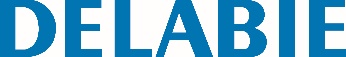 Estrutura de suporte à face para WC TEMPOFIX 3Referência: 564060-763000 Informação para prescriçãoEstrutura de suporte para instalação à face l.350 para sanita suspensa : - Estrutura em aço epoxy preto.- Fixação à parede portadora. - Chassis regulável em altura de 0 a 200 mm (com referência a 1 m).- Tubo de descarga Ø 32 com emboque de junção Ø 55.- Tubo de evacuação Ø 100 em PVC para colar à junta de estanquidade, com 2 posições de regulação.- Fornecido pré-montado.- Conforme as exigências da norma NF D12-208.- Compatível com painéis completos de 10 a 120 mm.Equipada com torneira de descarga direta temporizada TEMPOFLUX 3 F3/4” :- Placa Inox satinado 210 x 162 mm.-Módulo de encastre estanque.- Abertura suave.- Descarga dupla 3l/6l ajustável a 2l/4l.- Sistema antibloqueio AB.- Proteção anti-sifónica no interior do módulo.- Torneira de segurança e de regulação de débito integrados.- Nível acústico conforme a norma NF EN 12541 classe II.- Compatível com a água do mar e águas residuais.Características técnicas : ver TEMPOFLUX 3 ref. 763BOX-763000.Garantia 10 anos.Disponibilidade prevista: 2º semestre 2019. Para validação da disponibilidade contactar o Serviço 